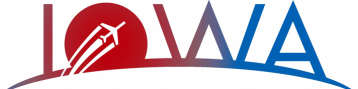  Use Guidebook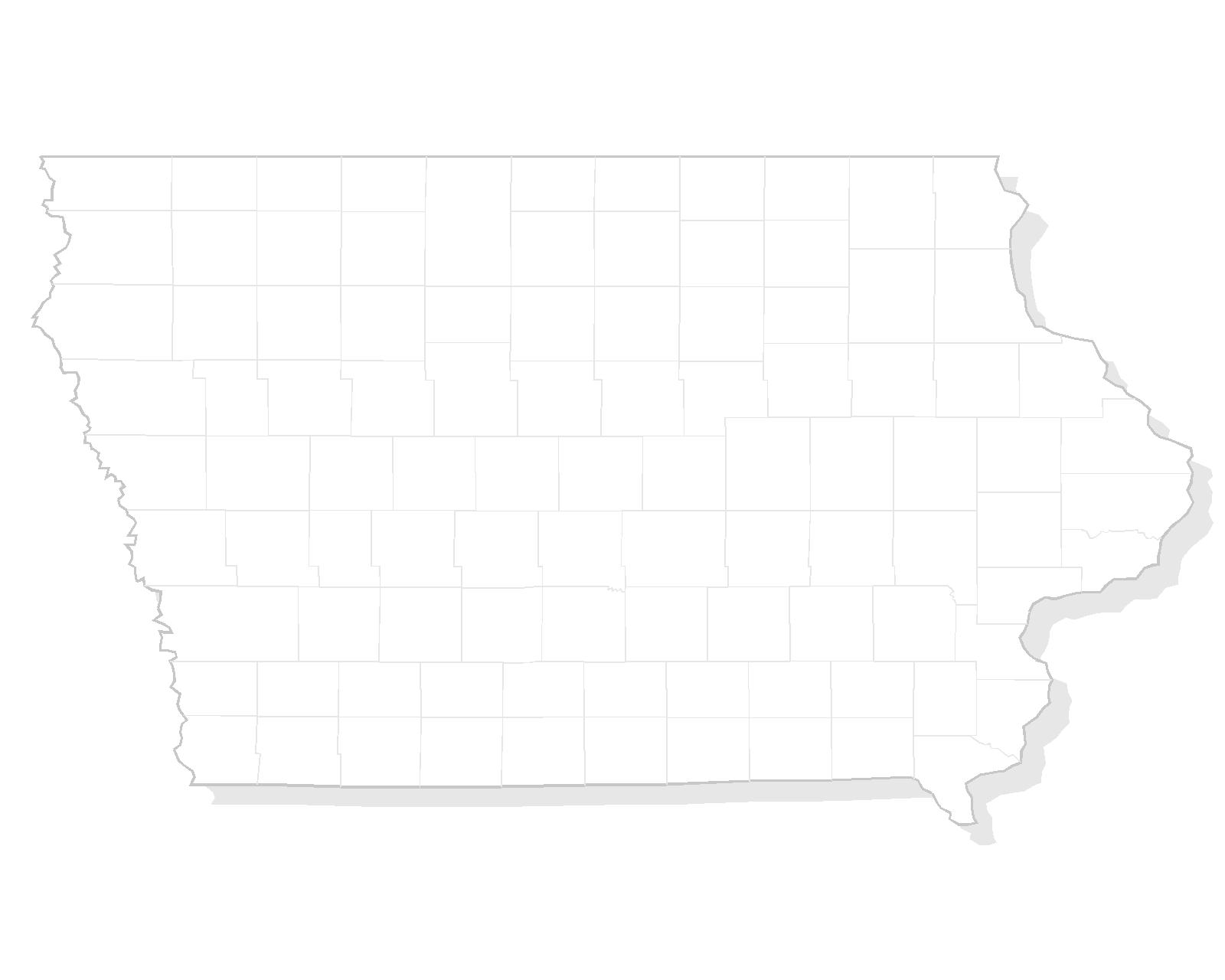 APPENDIX J USE PLANNING CHECKLIST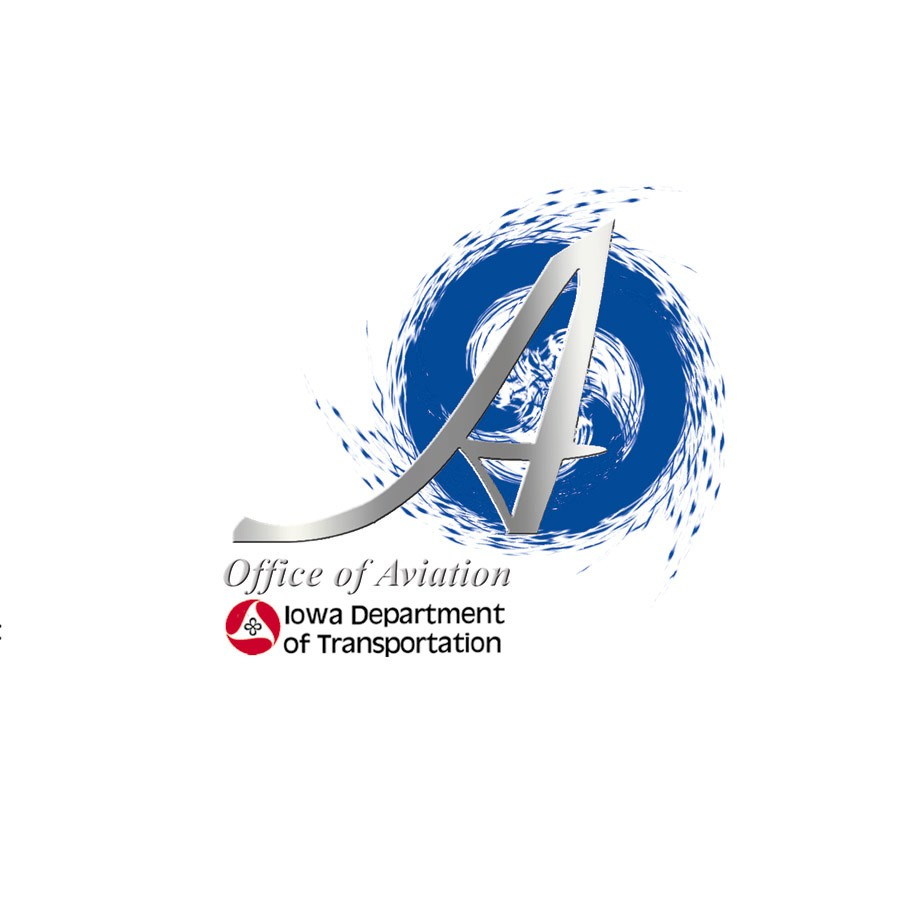 THIS PAGE INTENTIONALLY LEFT BLANKSample –  Use Planning Checklist                      & Permit ApplicationCONTACT INFORMATIONApplicant InformationName												Contact												Address												City/State/Zip											Phone												Fax												Engineer/Architect InformationName												Contact												Address												City/State/Zip											Phone												Fax												STRUCTURE INFORMATIONType of Construction__________ New Construction	__________ Alteration	Ground Elevation       ______________ (MSL)__________ Permanent		__________ Temporary	Height of Structure + ______________ (AGL)							Top Elevation         = ______________ (MSL)Description and Use of Structure (dimensions, type of construction, purpose, etc):SITE INFORMATIONSite Address					Township						City/State/Zip					Section						Nearest Road Intersection				Latitude												Longitude						DRAWING INFORMATIONRequest will not be considered without an engineered drawing/plan set which illustrates the following:__________ Drawing Identification (file name or #) and Date 		__________ Engineers Seal__________ Scale							__________ Contact Information__________ Site Map						__________ Profile View of StructureREMARKSCERTIFICATIONI hereby certify that all statements on this application are true and correctSignature									Date			Name and Title of Person Filing the Notice								Phone of Person Filing Notice										OFFICAL USE ONLYSite Location		__________ Zone A	__________ Zone B	__________ Zone C			__________ Zone D	__________ Zone E	Elevation Information		Ground Elevation at Site	_________________				Height of Structure		_________________				Top Elevation		_________________				Allowable Elevation		_________________IDENTIFY CURRENT AND POTENTIAL COMPATIBILITY CONCERNSThe purpose of this step is to begin to understand and identify airport land use compatibility concerns, both issues that already exist and ones that may arise if current airport activity and land use development patterns persist into the future.To what extent are generally recognized types or compatibility concerns apparent locally?How does the community feel about these concerns?What land use or airport-related actions are being taken to minimize the concerns?Issues to ConsiderNoise sensitivity related issuesExtent of noise impact in relation of the airports environsAnticipated growth of airportExtent of soundproofingExtent of sound barriersHigh concentrations of peopleNumber of people in a given area at one timeAnticipated growth of the developmentType of development and location of development relative to the runway ends and runway centerlinesTall structuresHeight of structureLocation of structure relative to the runway ends and runway centerlinesFAA Form 7460Visual obstructionsAmount of dust, glare, light emissions, smoke, steam, or smog the development will emitLocation of lighting fixtures relative to the runway ends and runway centerlinesGlare or reflection from glass windows or open water bodies such as retention pondsWildlife and bird attractantsSelect and space vegetation species to minimize habitatsMaintain appropriate grass lengths to minimize wildlife attractantsProhibit certain agricultural crops near airportEliminate standing waterUse of repellents to disperse wildlife in a humane mannerResources for Identifying  UsesIowa Department of Aviation Office of Aviation Use GuidebookStaffLocal municipal zoningAirport overlay zoning ordinanceHeight limitation zoning ordinanceFederal Aviation AdministrationRegulationsFAR Part 77 standards for airspace protectionFAR Part 150 noise compatibility study guidanceAdvisory CircularsLand use compatibilityWildlife hazardsModel zoning ordinanceVarious pamphlets and other materialsFAA and other state and federal web sitesDEVELOP COMPATIBILE CRITERIAThis step includes the process to determine the compatibility of the development relative to the airport.Identify Primary Areas of InterestNoise Sensitivity Related IssuesSafety Related IssuesHigh concentrations of peopleTall structuresVisual obstructionsWildlife and bird attractantsNoise Sensitivity Related IssuesHigh Concentrations of PeopleTall StructuresVisual ObstructionsWildlife and Bird AttractantsAdditional ConsiderationsLand Use Concerns 		Number of YES’s	_______________				Number of NO’s	_______________Findings												RecommendationsApproved□ YES		□ NOAdministrator Name:							Date			YESNOMAYBELAND USE CONCERNSCould the land use exceed compatible DNL noise levels of 65 or greater?If YES, then consider the following items:Can the structure/land use be insulated to reduce noise impacts?Are there outdoor activities that would be impacted by noise events?Can landscaping material be utilized to mitigate possible noise exposure?Can the structure and/or land use be shifted within the site to allow a more compatible location?Other:Could the land use exceed compatible DNL noise levels of 65 or greater?If YES, then consider the following items:Can the structure/land use be insulated to reduce noise impacts?Are there outdoor activities that would be impacted by noise events?Can landscaping material be utilized to mitigate possible noise exposure?Can the structure and/or land use be shifted within the site to allow a more compatible location?Other:YESNOMAYBELAND USE CONCERNSCould the land use attract a concentration of people?If YES, then consider the following items:What is the size of concentration of people?What is the frequency of use at any given time?Are there outdoor activities associated with the use?Can the structure and/or land use be shifted within the site to allow a more compatible location?Other:Could the land use attract a concentration of people?If YES, then consider the following items:What is the size of concentration of people?What is the frequency of use at any given time?Are there outdoor activities associated with the use?Can the structure and/or land use be shifted within the site to allow a more compatible location?Other:YESNOMAYBELAND USE CONCERNSCould the land use exceed height standards?If YES, then consider the following items:Can the structure and/or land use be lowered?Can the structure and/or land use be shifted within the site to allow a more compatible location?The applicant MUST submit an FAA Form 7460 to the FAA.Response from the FAA regarding Form 7460 is attached to the report for reference.  However, FAA determination does not guarantee local approval.Other:Could the land use exceed height standards?If YES, then consider the following items:Can the structure and/or land use be lowered?Can the structure and/or land use be shifted within the site to allow a more compatible location?The applicant MUST submit an FAA Form 7460 to the FAA.Response from the FAA regarding Form 7460 is attached to the report for reference.  However, FAA determination does not guarantee local approval.Other:YESNOMAYBELAND USE CONCERNSssCould the land use cause light or glare reflection upward?If YES, then consider the following items:Can installation of down shielded light fixtures be utilized?Can the number of lighting fixtures be reduced while still illuminating the land use area?Can lighting be configured in a linear manner such that it does not align with a runway or airport facility making it difficult for a pilot to distinguish?Can reflective building materials (such a mirrored/reflective glass, solar panels, metal roofs, etc) be limited within the vicinity of an airport?Can areas of water be located away from the airport, due to possible reflection concerns?Other:Could the land use cause light or glare reflection upward?If YES, then consider the following items:Can installation of down shielded light fixtures be utilized?Can the number of lighting fixtures be reduced while still illuminating the land use area?Can lighting be configured in a linear manner such that it does not align with a runway or airport facility making it difficult for a pilot to distinguish?Can reflective building materials (such a mirrored/reflective glass, solar panels, metal roofs, etc) be limited within the vicinity of an airport?Can areas of water be located away from the airport, due to possible reflection concerns?Other:YESNOMAYBELAND USE CONCERNSCould the land use create or emit smoke, steam, or dust?If YES, then consider the following items:Can the structure and/or land use be shifted within the site so that the prevailing wind directions carries the smoke, steam, or dust away from the airport to allow a more compatible land use?Can the land use activity be changed to reduce/limit emissions of smoke, steam, etc.?Land uses that create or emit smoke and steam generally contain stacks that could also be a height concern.  (See height standards above) Other:Could the land use create or emit smoke, steam, or dust?If YES, then consider the following items:Can the structure and/or land use be shifted within the site so that the prevailing wind directions carries the smoke, steam, or dust away from the airport to allow a more compatible land use?Can the land use activity be changed to reduce/limit emissions of smoke, steam, etc.?Land uses that create or emit smoke and steam generally contain stacks that could also be a height concern.  (See height standards above) Other:YESNOMAYBELAND USE CONCERNSCould the land use have or create areas of standing water?If YES, then consider the following items:Does the standing water have wildlife controls in place such as wires, balls, etc across the water body that detracts birds from landing, roosting, or resting in the vicinity of an airport?Can the detention area be constructed in such a manner that standing water is dispersed within 48 hours?If the standing water is associated with a detention area, can the detention area be located under ground or have the depth increased to reduce surface area?Other:Could the land use have or create areas of standing water?If YES, then consider the following items:Does the standing water have wildlife controls in place such as wires, balls, etc across the water body that detracts birds from landing, roosting, or resting in the vicinity of an airport?Can the detention area be constructed in such a manner that standing water is dispersed within 48 hours?If the standing water is associated with a detention area, can the detention area be located under ground or have the depth increased to reduce surface area?Other:YESNOMAYBELAND USE CONCERNSCould the land use contain flammable substances or materials?If YES, then consider the following items:Can the structure and/or land use be shifted within the site to allow a more compatible location?Other:Could the land use contain flammable substances or materials?If YES, then consider the following items:Can the structure and/or land use be shifted within the site to allow a more compatible location?Other:YESNOMAYBELAND USE CONCERNSCould the land use cause a source of electrical, navigational, or radio interference?If YES, then consider the following items:Has the applicant coordinated with the FAA, through the FAA Form 7460 to evaluate potential concerns?Has the response from the FAA regarding Form 7460 been received?  (attach to report for reference)(FAA determination does not guarantee local approval)Other:Could the land use cause a source of electrical, navigational, or radio interference?If YES, then consider the following items:Has the applicant coordinated with the FAA, through the FAA Form 7460 to evaluate potential concerns?Has the response from the FAA regarding Form 7460 been received?  (attach to report for reference)(FAA determination does not guarantee local approval)Other: